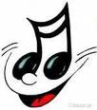                                                 	Szkoła Podstawowa nr 1 im. Fryderyka Chopina                      		68-200 Żary         ul. Szymanowskiego 8tel./fax(068) 4702777 REGON 970496814  NIP 928-11-90-243E-mail:  sp1zary1@wp.pl                           www.sp1.zary.plZakup i dostawa do siedziby zamawiającego mebli biurowychGmina Żary o statusie miejskim – Szkoła Podstawowa nr 1 w Żarach zaprasza do udziału w procedurze udzielenia zamówienia publicznego o wartości szacunkowej poniżej 30 000 euro, której przedmiotem jest zakup i dostawa do siedziby zamawiającego mebli do gabinetu pedagoga szkolnego.OPIS PRZEDMIOTU ZAMÓWIENIA:Przedmiot zamówienia obejmuje dostawa do siedziby zamawiającego mebli biurowych według załącznika nr 1.TERMIN ZŁOŻENIA OFERTY:Zainteresowanych proszę o złożenie wymaganych dokumentów w terminie do 29.01.2016r. do godz. 10.00w formie elektronicznej na adres sp1zary1@wp.plfaksem na nr 68 470 27 77osobiście bądź listownie do Szkoły Podstawowej nr 1 ul. Szymanowskiego 8 68-200 ŻaryOtwarcie ofert odbędzie się w dniu 05.02.2016 r. o godz. 12.00, natomiast informacja o wyłonieniu najkorzystniejszej oferty po zatwierdzeniu zostanie ogłoszona w Biuletynie Informacji Publicznej Szkoły Podstawowej nr 1 w Żarach.TERMIN REALIZACJI PRZEDMIOTU ZAMÓWIENIA:Termin realizacji przedmiotu zamówienia określa się do dnia 26.02.2016 r.KRYTERIUM WYBORU OFERTY:cena (70%)jakość (30%)INNE INFORMACJESzczegółowych informacji w zakresie wykonania przedmiotu zamówienia udziela Pani Anna Superson – sekretarz szkoły pod nr tel. 68 470 27 77				Dyrektor Szkoły                                                 mgr Agnieszka Ropska